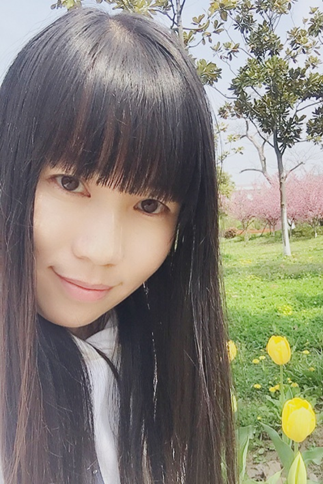 姓名：王菁职称：副教授个人简介（选填）专业研究领域：宪法学、行政法学、立法学、行政程序法、行政诉讼法等专著与论集（必填*）1.专著：《区域政府合作协议研究》，首都经贸大学出版社2015年12月版2.合著：《行政法视野中的服务型政府》（黄学贤等），中国政法大学出版社2013年6月版学术论文（选填）1.《地方立法运行评估与发展研究——以江苏省13个设区的市为分析样本》，《中国司法》2021（7）：78—832.《过程性行为可诉性研究》，《南通大学学报（社会科学版）》，2019（4）：67—74主要科研项目 （选填）讲授课程 （选填）指导研究生情况（选填）另： 江苏省法学会行政法学、立法学、经济法学研究会理事，南通市法学会宪法法理学研究会秘书长，南通市崇川区法学会理事，南通市法律专家诊所专家，担任南通市人民政府法律顾问，南通仲裁委仲裁员，南通市人民检察院人民监督员等。